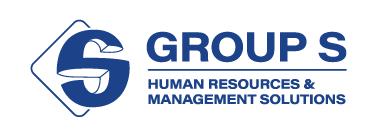 Unanieme verklaring van de ondernemingsraadVrijstelling van het bijhouden van een bijlage bij het algemeen personeelsregister voor de telling van de uitzendkrachten in het kader van de sociale verkiezingenKrachtens artikel 34 van de wet van 4 april 2019 tot wijziging van de wet van 4 december 2007 betreffende de sociale verkiezingen verklaart de ondernemingsraad dat de onderneming gewoonlijk gemiddeld minstens 100 werknemers tewerkstelt.   Krachtens artikel 7, § 4 van de wet van 4 december 2007 betreffende de sociale verkiezingen stelt deze verklaring van de ondernemingsraad de onderneming vrij van het bijhouden van een bijlage bij het algemeen personeelsregister voor de telling van de tewerkgestelde uitzendkrachten tijdens het tweede kwartaal 2019.Beschrijving van de betrokken onderneming: …………………………………………………..................................................................................................................................................................................................................................................................................................................................................................................................................................................Deze verklaring wordt unaniem goedgekeurd door de ondernemingsraad tijdens de vergadering van  ……….…………… en zal als bijlage bij het proces-verbaal van de vergadering worden gevoegd.  Namens de ondernemingsraad, De voorzitter, 								De secretaris,………………….								…………………..